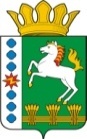 КОНТРОЛЬНО-СЧЕТНЫЙ ОРГАН ШАРЫПОВСКОГО РАЙОНАКрасноярского краяЗаключениена проект Постановления администрации Шарыповского района «О внесении изменений и дополнений в Постановление администрации Шарыповского района от 30.10.2013 № 843-п «Об утверждении муниципальной программы «Развитие культуры Шарыповского района»  (в ред. от 29.11.2017 № 787-п)25 июня  2018 год 							             	  № 79Настоящее экспертное заключение подготовлено Контрольно – счетным органом Шарыповского района на основании ст. 157 Бюджетного  кодекса Российской Федерации, ст. 9 Федерального закона от 07.02.2011 № 6-ФЗ «Об общих принципах организации и деятельности контрольно – счетных органов субъектов Российской Федерации и муниципальных образований», ст. 15 Решения Шарыповского районного Совета депутатов от 20.09.2012 № 31/289р «О внесении изменений и дополнений в Решение Шарыповского районного Совета депутатов от 21.06.2012 № 28/272р «О создании Контрольно – счетного органа Шарыповского района» (в ред. от 20.03.2014 № 46/536р, от 25.09.2014 № 51/573р, от 26.02.2015 № 56/671р) и в соответствии со стандартом организации деятельности Контрольно-счетного органа Шарыповского района СОД 2 «Организация, проведение и оформление результатов финансово-экономической экспертизы проектов Решений Шарыповского районного Совета депутатов и нормативно-правовых актов по бюджетно-финансовым вопросам и вопросам использования муниципального имущества и проектов муниципальных программ» утвержденного приказом Контрольно-счетного органа Шарыповского района от 16.12.2013 № 29.Представленный на экспертизу проект Постановления администрации Шарыповского района «О внесении изменений и дополнений в приложение к Постановлению администрации Шарыповского района от 30.10.2013 № 843-п «Об утверждении муниципальной программы «Развитие культуры Шарыповского района»  (в ред. от 29.11.2017 № 787-п) направлен в Контрольно – счетный орган Шарыповского района 22 июня  2018 года. Разработчиком данного проекта муниципальной программы является муниципальное казенное учреждение «Управление культуры  и муниципального архива Шарыповского района».Основанием для разработки муниципальной программы является:- статья 179 Бюджетного кодекса Российской Федерации;- постановление администрации Шарыповского района от 30.07.2013 № 540-п «Об утверждении Порядка принятия решений о разработке муниципальных программ Шарыповского района, их формировании и реализации» (в ред. от 29.06.2015 № 407-п, от 05.12.2016 № 535-п);- распоряжение администрации Шарыповского района от 02.08.2013  № 258-р «Об утверждении перечня муниципальных программ Шарыповского района» (в ред. от 29.07.2014 № 293а-р, от 17.06.2016 № 235-р, от 01.08.2017 № 283-р, от 08.05.2018 № 171-р).Подпрограммами муниципальной программы являются:- подпрограмма 1 «Сохранение культурного наследия и поддержка народного творчества»;- подпрограмма 2 «Обеспечение условий реализации программы».- подпрограмма 3 «Развитие архивного дела в Шарыповском районе».Отдельные мероприятия муниципальной программы:Проведение культурно – массовых мероприятий на территории Шарыповского района.Цель муниципальной программы - создание условий для развития и реализации культурного и духовного потенциала населения  Шарыповского района.Мероприятие проведено 22-25 июня  2018 года.В ходе подготовки заключения Контрольно – счетным органом Шарыповского района были проанализированы следующие материалы:- проект Постановления администрации Шарыповского района «О внесении изменений и дополнений в приложение к Постановлению администрации Шарыповского района от 30.10.2013 № 843-п «Об утверждении муниципальной программы «Развитие культуры Шарыповского района»;-  паспорт муниципальной программы «Развитие культуры Шарыповского района» (в ред. от 29.11.2017 № 787-п);- Решение Шарыповского районного Совета депутатов от 26.04.2018 № 24/232р «Об утверждении отчета об исполнении районного бюджета за 2017 год».Рассмотрев представленные материалы к проекту Постановления муниципальной программы «Развитие культуры Шарыповского района»  установлено следующее:В соответствии с проектом паспорта Программы происходит изменение по строке (пункту) «Ресурсное обеспечение муниципальной программы».После внесения изменений строка  будет читаться: Увеличение бюджетных ассигнований в сумме 21 838 254,68 руб. (8,28%), в том числе:- увеличение за счет средств федерального бюджета в сумме 1 508 177,20 руб. (154,20%);- увеличение за счет средств краевого бюджета в сумме  17 508 351,26 руб. (179,17%);- уменьшение за счет средств районного бюджета в сумме 7 027 337,92 руб. (6,33%);- увеличение за счет средств бюджета поселения в сумме 9 666 979,14 руб. (6,84%);- увеличение за счет внебюджетных источников в сумме 182 085,00 руб. (21,28%). Изменение бюджетных ассигнований в 2017 году в сумме 1 998 473,98 руб. (5,06%) в связи с приведением в соответствии с Решением Шарыповского районного Совета депутатов от 26.04.2018 № 24/232р «Об утверждении отчета об исполнении районного бюджета за 2017 год».Вносятся изменения в подпрограмму 1 «Сохранение культурного наследия» по строке (пункту) «Объемы и источники финансирования подпрограммы». После внесения изменений строка будет читаться:Увеличение бюджетных ассигнований по подпрограмме 1 в сумме 19 674 118,20 руб. (14,48%), в том числе:За счет средств федерального бюджета увеличение бюджетных ассигнований  в сумме 1 348 103,40 руб. (100,00%), из них:- в сумме 23 000,00 руб. по мероприятию 2.1.4. «Комплектование книжных фондов библиотек за счет средств федерального бюджета»;- в сумме 25 433,40 руб. по мероприятию 2.3.1. «Подключение общедоступных библиотек Российской Федерации к сети Интернет и развитие системы библиотечного дела с учётом задачи расширения информационных технологий и оцифровок»;- в сумме 1 199 670,00 руб. по мероприятию 3.4.2. «Развитие и укрепление материально – технической базы, осуществление ремонтных работ (текущего ремонта) зданий муниципальных учреждений культуры клубного типа в 2018 году»;- в сумме 100 000,00 руб. на получение денежного поощрения победителям конкурса на получение денежного поощрения лучшим муниципальным учреждениям культуры и образования в области культуры, находящихся на территории сельских поселений, и их работникам по мероприятию 3.4.1. «Межбюджетные трансферты на государственную поддержку лучших муниципальных учреждений культуры и образования в области культуры, находящихся на территории сельских поселений Красноярского края, и их работников».За счет средств краевого бюджета увеличение бюджетных ассигнований  в сумме 16 055 977,80 руб. (100,00%), из них:- в сумме 414 200,00 руб. по мероприятию «Комплектование книжных фондов за счет краевого бюджета»;- в сумме 320 224,40 руб. по мероприятию 2.1.5. «Средства на повышение размеров оплаты труда работников бюджетной сферы Красноярского края с 01 января 2018 года на 4% за счет средств краевого бюджета»;- в сумме 1 501 830,00 руб. по мероприятию 2.1.6 «Средства на повышение размеров оплаты труда отдельных категориям работников бюджетной сферы края, в том числе для которых указами Президента РФ предусмотрено повышение оплаты труда за счет средств краевого бюджета»;- в сумме 1 338,60 руб. по мероприятию 2.3.1. «Подключение общедоступных библиотек Российской Федерации к сети Интернет и развитие системы библиотечного дела с учётом задачи расширения информационных технологий и оцифровок»;- в сумме 779 676,80 руб. по мероприятию 3.3.1. «Средства на повышение размеров оплаты труда работников бюджетной сферы Красноярского края с 01 января 2018 года на 4% за счет средств краевого бюджета»;- в сумме 3 623 870,00 руб. по мероприятию 3.3.2. «Средства на повышение размеров оплаты труда отдельных категориям работников бюджетной сферы края, в том числе для которых указами Президента РФ предусмотрено повышение оплаты труда за счет средств краевого бюджета»;- в сумме 9 014 948,00 руб. на разработку и корректировку проектно – сметной документации, капитальный ремонт и реконструкцию, устранение и предотвращение аварийного состояния здания, в том числе замену инженерного оборудования и выполнение мероприятий по обеспечению пожарной безопасности зданий и помещений, в которых размещены учреждения культурно – досугового типа, а также в одном здании с учреждением культурно – досугового типа находится библиотека по мероприятию 3.4.3. «Государственная поддержка комплексного развития муниципальных учреждений культуры и образовательных учреждений в области культуры»;- в сумме 399 890,00 руб. по мероприятию 3.4.2. «Развитие и укрепление материально – технической базы, осуществление ремонтных работ (текущего ремонта) зданий муниципальных учреждений культуры клубного типа в 2018 году». За счет средств бюджета поселения увеличение бюджетных ассигнований в сумме 2 270 037,00 руб. (2,27%), из них: - в сумме 16 300,00 руб. по мероприятию 3.4.2. «Развитие и укрепление материально – технической базы, осуществление ремонтных работ (текущего ремонта) зданий муниципальных учреждений культуры клубного типа в 2018 году»;- в сумме 2 253 737,00 руб. по мероприятию 3.4.3. «Государственная поддержка комплексного развития муниципальных учреждений культуры и образовательных учреждений в области культуры».Перераспределены бюджетные ассигнований по подпрограмме 1:- в сумме 105 850,00 руб. в связи с необходимостью обеспечения софинансирования расходов на комплектование книжных фондов с мероприятия 2.1.1. «Обеспечение деятельности (оказание услуг) подведомственных учреждений за счет средств районного бюджета» на мероприятие 2.1.2. «Комплектование книжных фондов за счет средств районного бюджета»; - в сумме 300,00 руб. в связи с необходимостью обеспечения софинансирования расходов на комплектование книжных фондов с мероприятия 2.1.2. «Комплектование книжных фондов за счет средств районного бюджета» на мероприятие 2.1.1. «Обеспечение деятельности (оказание услуг) подведомственных учреждений за счет средств районного бюджета»;- в сумме 828,00 руб. с мероприятия 2.1.1. «Обеспечение деятельности (оказание услуг) подведомственных учреждений за счет средств районного бюджета» на мероприятие 2.3.1. «Предоставление субсидии муниципальным библиотекам на иные цели «Подключение общедоступных библиотек Российской Федерации к сети Интернет и развитие системы библиотечного дела с учётом задачи расширения информационных технологий и оцифровок».Вносятся изменения в подпрограмму 2 «Обеспечение условий реализации программы» по строке (пункту) «Объемы и источники финансирования подпрограммы». После внесения изменений строка будет читаться:Увеличение бюджетных ассигнований по подпрограмме 2 в сумме 88 170,66 руб. (0,57%), в том числе:за счет средств краевого бюджета в сумме 116 519,10 руб. (100,00%), из них:- увеличение в сумме  1 656,00 руб. на частичное финансирование (возмещение) расходов на региональные выплаты и выплаты, обеспечивающие уровень заработной платы работников бюджетной сферы не ниже размера минимальной заработной платы;- увеличение в сумме 114 863,10 руб. по мероприятию 1.2. «Средства на повышение размеров оплаты труда работников бюджетной сферы Красноярского края с 01 января 2018 года на 4%».Уменьшение бюджетных ассигнований за счет средств бюджета поселения в сумме 11 210,44 руб. (0,18%) по мероприятию 1.1. «Руководство и управление в сфере установленных функций и полномочий, осуществляемых казенными учреждениями» в связи с перераспределением на отдельное мероприятие «Проведение культурно – массовых мероприятий на территории Шарыповского района» на оплату услуг по перевозке пассажиров.Перераспределены бюджетные ассигнования в сумме 17 138,00 руб. с мероприятия 1.1. «Руководство и управление в сфере установленных функций и полномочий, осуществляемых казенными учреждениями» на мероприятие 1.1. «Руководство и управление в сфере установленных функций и полномочий» подпрограммы «Развитие архивного дела в Шарыповском районе» для оплаты плановой поверки комплекта учета приборов тепловой энергии.Вносятся изменения в подпрограмму 3 «Развитие архивного дела в Шарыповском районе» по строке (пункту) «Объемы и источники финансирования подпрограммы». После внесения изменений строка будет читаться:Увеличение бюджетных ассигнований по подпрограмме 3 в сумме 66 281,40 руб. (1,15%), в том числе:за счет средств краевого бюджета в сумме 49 143,40 руб. (51,35%), из них:- в сумме 9 855,70 руб. на частичное финансирование (возмещение) расходов на региональные выплаты и выплаты, обеспечивающие уровень заработной платы работников бюджетной сферы не ниже размера минимальной заработной платы;- в сумме 1 000,00 руб. по мероприятию 1.2. «Осуществление государственных полномочий в области архивного дела за счет средств краевого бюджета» для осуществления индексации заработной платы на 4% с 01 января 2018 года;- в сумме 38 287,70 руб. по мероприятию 1.3. «Средства на повышение размеров оплаты труда работников бюджетной сферы Красноярского края с 01 января 2018 года на 4% за счет средств краевого бюджета».Увеличение бюджетных ассигнований за счет средств районного бюджета в сумме 17 138,00 руб. (0,30%) по мероприятию 1.1. «Руководство и управление в сфере установленных функций и полномочий» для оплаты плановой поверки комплекта учета приборов тепловой энергии.На основании выше изложенного Контрольно – счетный орган Шарыповского района предлагает Администрации Шарыповского района утвердить изменения, вносимые в проект Постановления администрации Шарыповского района «О внесении изменений в постановление администрации Шарыповского района от 30.10.2013 № 843-п «Об утверждении  муниципальной программы «Развитие культуры Шарыповского района».Председатель Контрольно – счетного органа							Г.В. СавчукАудиторКонтрольно – счетного органа							И.В. ШмидтРесурсное обеспечение муниципальной программы Предыдущая редакцияПредлагаемая редакция (проект Постановления)Ресурсное обеспечение муниципальной программы Общий объем бюджетных ассигнований на реализацию муниципальной программы  составляет 263 885 222,20 руб., в том числе по годам реализации:2014 год – 22 836 350,00 руб.;2015 год – 22 587 251,39 руб.;2016 год – 20 257 134,61 руб.;2017 год – 39 508 326,20 руб.;2018 год – 52 898 720,00 руб.;2019 год – 52 898 720,00 руб.;2020 год – 52 898 720,00 руб.за счет средств:федерального бюджета 978 040,00 руб., из них:2014 год – 0,00 руб.;2015 год – 199 200,00 руб.;2016 год – 122 700,00 руб.;2017 год – 656 140,00 руб.;2018 год – 0,00 руб.;2019 год – 0,00 руб.;2020 год – 0,00 руб.краевого бюджета 9 771 815,07 руб., из них:2014 год – 367 200,00 руб.;2015 год – 1 070 873,10 руб.;2016 год – 1 188 510,97 руб.;2017 год – 7 049 531,00 руб.;2018 год – 31 900,00 руб.;2019 год – 31 900,00 руб.;2020 год – 31 900,00 руб.районного бюджета 111 041 555,80 руб., из них:2014 год – 12 806 900,00 руб.;2015 год – 10 990 367,29 руб.;2016 год – 9 672 868,51 руб.;2017 год – 19 687 500,00 руб.;2018 год – 19 294 640,00 руб.;2019 год – 19 294 640,00 руб.;2020 год – 19 294 640,00 руб.  бюджетов поселений 141 237 861,33 руб., из них:2014 год – 9 644 800,00 руб.;2015 год – 10 323 811,00 руб.;2016 год – 9 270 055,13 руб.;2017 год – 12 112 155,20 руб.;2018 год – 33 295 680,00 руб.;2019 год – 33 295 680,00 руб.;2020 год – 33 295 680,00 руб.внебюджетные источники 855 950,00 руб., из них:2014 год – 17 450,00 руб.;2015 год – 3 000,00 руб.;2016 год – 3 000,00 руб.;2017 год – 3 000,00 руб.;2018 год – 276 500,00 руб.;2019 год – 276 500,00 руб.;2020 год – 276 500,00 руб.Общий объем бюджетных ассигнований на реализацию муниципальной программы  составляет 285 723 476,88 руб., в том числе по годам реализации:2014 год – 22 836 350,00 руб.;2015 год – 22 587 251,39 руб.;2016 год – 20 257 134,61 руб.;2017 год – 41 506 800,18 руб.;2018 год – 72 738 500,70 руб.;2019 год – 52 898 720,00 руб.;2020 год – 52 898 720,00 руб.за счет средств:федерального бюджета 2 486 217,20 руб., из них:2014 год – 0,00 руб.;2015 год – 199 200,00 руб.;2016 год – 122 700,00 руб.;2017 год – 816 213,80 руб.;2018 год – 1 348 103,40 руб.;2019 год – 0,00 руб.;2020 год – 0,00 руб.краевого бюджета 27 280 166,33 руб., из них:2014 год – 367 200,00 руб.;2015 год – 1 070 873,10 руб.;2016 год – 1 188 510,97 руб.;2017 год – 8 336 241,96 руб.;2018 год – 16 253 540,30 руб.;2019 год – 31 900,00 руб.;2020 год – 31 900,00 руб.районного бюджета 104 014 217,88 руб., из них:2014 год – 12 806 900,00 руб.;2015 год – 10 990 367,29 руб.;2016 год – 9 672 868,51 руб.;2017 год – 12 660 162,08 руб.;2018 год – 19 294 640,00 руб.;2019 год – 19 294 640,00 руб.;2020 год – 19 294 640,00 руб.  бюджетов поселений 150 904 840,47 руб., из них:2014 год – 9 644 800,00 руб.;2015 год – 10 323 811,00 руб.;2016 год – 9 270 055,13 руб.;2017 год – 19 509 097,34 руб.;2018 год – 35 565 717,00 руб.;2019 год – 33 295 680,00 руб.;2020 год – 33 295 680,00 руб.внебюджетные источники 1 038 035,00 руб., из них:2014 год – 17 450,00 руб.;2015 год – 3 000,00 руб.;2016 год – 3 000,00 руб.;2017 год – 185 085,00 руб.;2018 год – 276 500,00 руб.;2019 год – 276 500,00 руб.;2020 год – 276 500,00 руб.Объемы и источники финансирования подпрограммыПредыдущая редакция подпрограммы 1Предлагаемая редакция подпрограммы 1 (проект Постановления)Объемы и источники финансирования подпрограммыОбщий объем бюджетных ассигнований на реализацию подпрограммы составляет в сумме 135 888 360,00 руб., в том числе по годам реализации:2018 год – 45 296 120,00 руб.;2019 год – 45 296 120,00 руб.;2020 год – 45 296 120,00 руб.за счет средств:федерального бюджета 0,00 руб., из них:2018 год – 0,00 руб.;2019 год – 0,00 руб.;2020 год – 0,00 руб.краевого бюджета 0,00 руб., из них:2018 год – 0,00 руб.;2019 год – 0,00 руб.;2020 год – 0,00 руб.районного бюджета 35 171 820,00 руб., из них:2018 год – 11 723 940,00 руб.;2019 год – 11 723 940,00 руб.;2020 год – 11 723 940,00 руб. бюджетов поселений 99 887 040,00 руб., из них:2018 год – 33 295 680,00 руб.;2019 год – 33 295 680,00 руб.;2020 год – 33 295 680,00 руб.внебюджетные источники 829 500,00 руб., из них:2018 год – 276 500,00 руб.;2019 год – 276 500,00 руб.;2020 год – 276 500,00 руб.Общий объем бюджетных ассигнований на реализацию подпрограммы составляет в сумме 155 562 478,20 руб., в том числе по годам реализации:2018 год – 64 970 238,20 руб.;2019 год – 45 296 120,00 руб.;2020 год – 45 296 120,00 руб.за счет средств:федерального бюджета 1 348 103,40 руб., из них:2018 год – 1 348 103,40 руб.;2019 год – 0,00 руб.;2020 год – 0,00 руб.краевого бюджета 16 055 977,80 руб., из них:2018 год – 16 055 977,80 руб.;2019 год – 0,00 руб.;2020 год – 0,00 руб.районного бюджета 35 171 820,00 руб., из них:2018 год – 11 723 940,00 руб.;2019 год – 11 723 940,00 руб.;2020 год – 11 723 940,00 руб. бюджетов поселений 102 157 077,00 руб., из них:2018 год – 35 565 717,00 руб.;2019 год – 33 295 680,00 руб.;2020 год – 33 295 680,00 руб.внебюджетные источники 829 500,00 руб., из них:2018 год – 276 500,00 руб.;2019 год – 276 500,00 руб.;2020 год – 276 500,00 руб.Объемы и источники финансирования подпрограммыПредыдущая редакция подпрограммы 2Предлагаемая редакция подпрограммы 2 (проект Постановления)Объемы и источники финансирования подпрограммыОбщий объем бюджетных ассигнований на реализацию подпрограммы составляет в сумме15 276 000,00 руб., в том числе по годам реализации:2018 год – 5 092 000,00 руб.;2019 год – 5 092 000,00 руб.;2020 год – 5 092 000,00 руб.краевого бюджета 0,00 руб., из них:2018 год – 0,00 руб.;2019 год – 0,00 руб.;2020 год – 0,00 руб.районного бюджета 15 276 000,00 руб., из них:2018 год – 5 092 000,00 руб.;2019 год – 5 092 000,00 руб.;2020 год – 5 092 000,00 руб.Общий объем бюджетных ассигнований на реализацию подпрограммы составляет в сумме15 364 170,66 руб., в том числе по годам реализации:2018 год – 5 180 170,66 руб.;2019 год – 5 092 000,00 руб.;2020 год – 5 092 000,00 руб.краевого бюджета 116 519,10 руб., из них:2018 год – 116 519,10 руб.;2019 год – 0,00 руб.;2020 год – 0,00 руб.районного бюджета 15 247 651,56 руб., из них:2018 год – 5 063 651,56 руб.;2019 год – 5 092 000,00 руб.;2020 год – 5 092 000,00 руб.Объемы и источники финансирования подпрограммыПредыдущая редакция подпрограммы 3Предлагаемая редакция подпрограммы 3 (проект Постановления)Объемы и источники финансирования подпрограммыОбщий объем бюджетных ассигнований на реализацию подпрограммы составляет в сумме5 758 800,00 руб., в том числе по годам реализации:2018 год – 1 919 600,00 руб.;2019 год – 1 919 600,00 руб.;2020 год – 1 919 600,00 руб.за счет средств:краевого бюджета 95 700,00 руб., из них:2018 год – 31 900,00 руб.;2019 год – 31 900,00 руб.;2020 год – 31 900,00 руб.районного бюджета 5 663 100,00 руб., из них:2018 год – 1 887 700,00 руб.;2019 год – 1 887 700,00 руб.;2020 год – 1 887 700,00 руб. Общий объем бюджетных ассигнований на реализацию подпрограммы составляет в сумме5 825 081,40 руб., в том числе по годам реализации:2018 год – 1 985 881,40 руб.;2019 год – 1 919 600,00 руб.;2020 год – 1 919 600,00 руб.за счет средств:краевого бюджета 144 843,40 руб., из них:2018 год – 81 043,40 руб.;2019 год – 31 900,00 руб.;2020 год – 31 900,00 руб.районного бюджета 5 680 238,00 руб., из них:2018 год – 1 904 838,00 руб.;2019 год – 1 887 700,00 руб.;2020 год – 1 887 700,00 руб.